Postdoctoral Fellow in Computational Systems Biology at the Luxembourg Centre for Systems Biomedicine The Luxembourg Centre for Systems Biomedicine (LCSB) was created within the Health Technologies Initiative from the Government of Luxembourg as one of the research priorities of the University of Luxembourg. The LCSB is an Interdisciplinary Centre of the University, independent of the faculties and it combines experimental and computational approaches to analyze complex biological systems and disease processes from a systems biology perspective. The Computational Biology Group (CBG) provides the LCSB with a solid infrastructure in developing theoretical framework for computational modeling on biomedical problems, especially in the area of network biology. The CBG group includes researchers with theoretical, computational and wet lab backgrounds, thereby providing an unusual interdisciplinary environment. The Computational Biology Group seeks a highly skilled and motivated Postdoctoral fellow to work on an exciting project that aims at developing a computational framework to design cellular reprogramming strategies. This framework will be applied to establish novel protocols for dopaminergic neuron development in consonance with the interest of our Center in the study of neurodegenerative diseases, especially Parkinson’s disease. In particular, the selected candidate shall develop a network-based computational approach, using single-cell transcriptomics data, to model cell populations dynamics and design strategies for cellular reprogramming. In addition, he/she will participate in the project management and planning, including the supervision of one Ph.D. student and one master student. This is a collaborative project with Karolinska Institute, where the experimental validation of the computational predictions will be conducted.Requirements of the ideal candidate:  Ph.D. degree in computer science, engineering, physics or a related disciplineStrong computational skillsPrior experience in mathematical modelling of biological networks is strongly desiredA strong first-author publication record in the fields of Bioinformatics and Computational BiologyExcellent working knowledge in English.We offer:Opportunity to do research into biomedical problems within a highly dynamic research institutions (LCSB) and in collaboration with an internationally recognized partner (Karolinska Institute)An exciting international environmentA very competitive salaryFor further information, please contact:Prof. Dr. Antonio del SolE-mail: antonio.delsol@uni.luApplications should contain the following documents:A detailed curriculum vitaecover letter mentioning the reference numberdescription of past research experience and future interestsname and addresses of two or three refereesAll applications should be sent preferably in electronic version before December 31st, 2018 to the following address: Luxembourg Centre for Systems Biomedicine (LCSB)University of Luxembourg6, avenue du Swing L-4367 Belvaux Tel: +352-466644-6982 (Office)Email: antonio.delsol@uni.luwww.lcsb.lu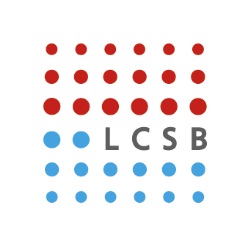 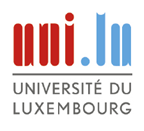 